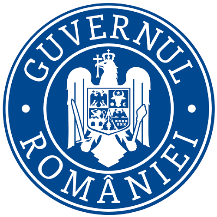 MINISTERUL FINANŢELOR ANUNȚ	Ministerul Finanțelor cu sediul în Bd. Libertății nr. 16, sector 5, organizează etapa de selecție a proiectului – pilot pentru ocuparea funcţiilor publice de execuţie vacante de expert clasa I, grad profesional debutant (2 posturi) la Direcția generală de inspecție economico-financiară – Serviciul de inspecție economico-financiară I și Serviciul de inspecție economico-financiară IITip concurs:Selecție funcții publice de execuție vacante perioadă nedeterminată, normă întreagă, durata normală a timpului de muncă de 8 ore/zi, 40 ore/săptămână.Date desfășurare concurs:Dosarele de înscriere la concurs se depun prin intermediul platformei informatice de concurs ( https://concurs-pilot.anfp.gov.ro/ ) în perioada 04.08 –04.09.2023, inclusiv.Modalitatea de înscriere la etapa de selecţie a proiectului-pilotÎn vederea participării la etapa de selecţie a proiectului-pilot, în termen de 20 de zile lucrătoare de la data publicării anunţului, candidaţii constituie dosarul de concurs exclusiv în format electronic, prin intermediul platformei informatice de concurs prevăzută la art. 2 lit. o) din Anexa 9 la O.U.G. nr. 57/2019, cu modificările și completările ulterioare.Constituirea dosarului de concurs se face prin încărcarea documentelor aflate în profilul individual al candidatului din platforma informatică de concurs la secţiunile predefinite în acest scop.
Data și ora desfășurării probei scrise a concursului: 18.09.2023, ora.10:00 la sediul Ministerului Finanțelor, Bd. Libertății nr. 16, sector 5, București;
Data și ora desfășurării interviului vor fi afișate odată cu rezultatele la proba scrisă.Condiţiile de participare la concurs pentru ocuparea funcţiei publice de execuție vacantă de expert clasa I, grad profesional debutant (1 post) la Serviciul de inspecție economico-financiară I - ID 324093:- studii universitare de licență absolvite cu diplomă de licență sau echivalentă, în domeniul  științelor economice sau juridice, - vechime în specialitatea studiilor - 0 ani; Atribuțiile postului 1. Participă la efectuarea de acțiuni de control, în vederea îndeplinirii obiectivelor inspecției economico-financiare conform atribuțiilor organelor de inspecție economico-financiară, în conformitate cu prevederile legale.2. Participă la efectuarea de acțiuni de inspecție în conformitate cu prevederile Ordonanței Guvernului nr. 119/1999 privind controlul intern și controlul financiar preventiv și a Hotărârii Guvernului nr. 1028/2021 privind stabilirea atribuțiilor generale în efectuarea inspecțiilor la instituții publice de către Ministerul Finanțelor, precum și a atribuțiilor structurii de specialitate din cadrul Ministerului Finanțelor pentru soluționarea plângerii prealabile formulate împotriva actului administrativ emis de organele de inspecție economico-financiară ca urmare a inspecțiilor efectuate la instituții publice.3. Participă la constatarea contravențiilor și aplicarea sancțiunilor contravenționale, stabilite conform prevederilor legale în sarcina organelor de inspecție economico-financiară și Ministerului Finanțelor.4. Participă la dispunerea, urmare acțiunilor de control efectuate, de măsuri pentru prevenirea și înlăturarea abaterilor/deficiențelor constatate și stabilirea persoanelor răspunzătoare de încălcarea prevederilor legale.5. Participă la elaborarea propunerii sesizării organelor de urmărire penală în cazul în care constatările efectuate cu ocazia acțiunilor de control întrunesc elementele constitutive ale unei infracțiuni, în condițiile prevăzute de legea penală.6. Participă la urmărirea modului de ducere la îndeplinire a măsurilor dispuse ca urmare a acțiunilor de inspecție economico-financiară efectuate, conform prevederilor legale.7.  Participă la  întocmirea și prezentarea în termen șefului de serviciu, de informări, sinteze și note cu privire la rezultatele obținute în acțiunile realizate, având în vedere măsurile dispuse ca urmare a acțiunilor de control și valorificarea rezultatelor controlului.8. Îndeplinește orice alte sarcini primite de la conducerea serviciului, în conformitate cu prevederile legale în vigoare și care duc la îndeplinirea scopului postului.9.  Îndeplinește în realizarea atribuțiilor de serviciu, obligațiile ce derivă din legislația specifică privind prelucrarea datelor cu caracter personal, securitatea și sănătatea în muncă, arhivarea/păstrarea documentelor.BIBLIOGRAFIE ȘI TEMATICĂHotărârea Guvernului nr. 34/2009 privind organizarea şi funcţionarea Ministerului Finanţelor, cu modificările şi completările ulterioare,cu tematica atribuțiile prevăzute la art. 3 alin. (1) pct. 104, 105, 119, 120, 121, 122.Ordonanţa de urgenţă a Guvernului nr. 94/2011 privind organizarea şi funcţionarea inspecţiei economico-financiare, cu modificările şi completările ulterioare,cu tematica Capitolul I - Dispoziţii generale;  Capitolul II - Inspecţia economico-financiară: drepturile și atribuțiile organului de inspecţie economico-financiară, perioada supusă inspecţiei economico-financiare; Capitolul III - Realizarea inspecţiei economico-financiare.Ordonanţa Guvernului nr. 119/1999 privind controlul intern/managerial şi controlul financiar preventiv, republicată, cu modificările şi completările ulterioare,cu tematica Art. 22 - Măsuri operativeHotărârea Guvernului nr. 101/2012 pentru aprobarea Normelor metodologice privind înfiinţarea, organizarea şi funcţionarea inspecţiei economico-financiare,cu tematica Norme metodologice privind înfiinţarea, organizarea şi funcţionarea inspecţiei economico-financiare - Capitolul III - Realizarea inspecţiei economico-financiare, Secţiunea 1 - Organizarea şi efectuarea acţiunilor de inspecţie economico-financiară și Secţiunea a 2-a - Tipuri de acte care se întocmesc cu ocazia inspecţiei economico-financiare şi conţinutul acestora.Hotărârea Guvernului nr. 1028/2021 privind stabilirea atribuţiilor generale în efectuarea inspecţiilor la instituţii publice de către Ministerul Finanţelor, precum şi a atribuţiilor structurii de specialitate din cadrul Ministerului Finanţelor pentru soluţionarea plângerii prealabile formulate împotriva actului administrativ emis de organele de inspecţie economico-financiară ca urmare a inspecţiilor efectuate la instituţii publice,cu tematica Capitolul I - Atribuţii generale în efectuarea inspecţiilor la instituţii publice de către Ministerul Finanţelor.Condiţiile de participare la concurs pentru ocuparea funcţiei publice de execuție vacantă de expert clasa I, grad profesional  debutant (1 post) la Serviciul de inspecție economico-financiară I - ID 417521:- studii universitare de licență absolvite cu diplomă de licență sau echivalentă, în domeniul  științelor economice sau juridice, - vechime în specialitatea studiilor - 0 ani; 	Atribuțiile postului 1. Participă la efectuarea de acțiuni de control, în vederea îndeplinirii obiectivelor inspecției economico-financiare conform atribuțiilor organelor de inspecție economico-financiară, în conformitate cu prevederile legale.2. Participă la efectuarea de acțiuni de inspecție în conformitate cu prevederile Ordonanței Guvernului nr. 119/1999 privind controlul intern și controlul financiar preventiv și a Hotărârii Guvernului nr. 1028/2021 privind stabilirea atribuțiilor generale în efectuarea inspecțiilor la instituții publice de către Ministerul Finanțelor, precum și a atribuțiilor structurii de specialitate din cadrul Ministerului Finanțelor pentru soluționarea plângerii prealabile formulate împotriva actului administrativ emis de organele de inspecție economico-financiară ca urmare a inspecțiilor efectuate la instituții publice.3. Participă la constatarea contravențiilor și aplicarea sancțiunilor contravenționale, stabilite conform prevederilor legale în sarcina organelor de inspecție economico-financiară și Ministerului Finanțelor.4. Participă la dispunerea, urmare acțiunilor de control efectuate, de măsuri pentru prevenirea și înlăturarea abaterilor/deficiențelor constatate și stabilirea persoanelor răspunzătoare de încălcarea prevederilor legale.5. Participă la elaborarea propunerii sesizării organelor de urmărire penală în cazul în care constatările efectuate cu ocazia acțiunilor de control întrunesc elementele constitutive ale unei infracțiuni, în condițiile prevăzute de legea penală.6. Participă la urmărirea modului de ducere la îndeplinire a măsurilor dispuse ca urmare a acțiunilor de inspecție economico-financiară efectuate, conform prevederilor legale.7.  Participă la  întocmirea și prezentarea în termen șefului de serviciu, de informări, sinteze și note cu privire la rezultatele obținute în acțiunile realizate, având în vedere măsurile dispuse ca urmare a acțiunilor de control și valorificarea rezultatelor controlului.8. Îndeplinește orice alte sarcini primite de la conducerea serviciului, în conformitate cu prevederile legale în vigoare și care duc la îndeplinirea scopului postului.9.  Îndeplinește în realizarea atribuțiilor de serviciu, obligațiile ce derivă din legislația specifică privind prelucrarea datelor cu caracter personal, securitatea și sănătatea în muncă, arhivarea/păstrarea documentelor.BIBLIOGRAFIE ȘI TEMATICĂHotărârea Guvernului nr. 34/2009 privind organizarea şi funcţionarea Ministerului Finanţelor, cu modificările şi completările ulterioare,cu tematica atribuțiile prevăzute la art. 3 alin. (1) pct. 104, 105, 119, 120, 121, 122.Ordonanţa de urgenţă a Guvernului nr. 94/2011 privind organizarea şi funcţionarea inspecţiei economico-financiare, cu modificările şi completările ulterioare,cu tematica Capitolul I - Dispoziţii generale;  Capitolul II - Inspecţia economico-financiară: drepturile și atribuțiile organului de inspecţie economico-financiară, perioada supusă inspecţiei economico-financiare; Capitolul III - Realizarea inspecţiei economico-financiare.Ordonanţa Guvernului nr. 119/1999 privind controlul intern/managerial şi controlul financiar preventiv, republicată, cu modificările şi completările ulterioare,cu tematica Art. 22 - Măsuri operativeHotărârea Guvernului nr. 101/2012 pentru aprobarea Normelor metodologice privind înfiinţarea, organizarea şi funcţionarea inspecţiei economico-financiare,cu tematica Norme metodologice privind înfiinţarea, organizarea şi funcţionarea inspecţiei economico-financiare - Capitolul III - Realizarea inspecţiei economico-financiare, Secţiunea 1 - Organizarea şi efectuarea acţiunilor de inspecţie economico-financiară și Secţiunea a 2-a - Tipuri de acte care se întocmesc cu ocazia inspecţiei economico-financiare şi conţinutul acestora.Hotărârea Guvernului nr. 1028/2021 privind stabilirea atribuţiilor generale în efectuarea inspecţiilor la instituţii publice de către Ministerul Finanţelor, precum şi a atribuţiilor structurii de specialitate din cadrul Ministerului Finanţelor pentru soluţionarea plângerii prealabile formulate împotriva actului administrativ emis de organele de inspecţie economico-financiară ca urmare a inspecţiilor efectuate la instituţii publice,cu tematica Capitolul I - Atribuţii generale în efectuarea inspecţiilor la instituţii publice de către Ministerul Finanţelor.Persoana de contact pentru informații suplimentare și pentru depunerea dosarelor de concurs este doamna Cristina Țugui - expert superior, telefon 021.226.12.14, e-mail: concursuri@mfinante.gov.ro.Programul de lucru al instituției este 8.30-17.00 (luni-joi) și 08.30-14.30 (vineri).